Муниципальное  образование«НАГИБОВСКОЕ СЕЛЬСКОЕ ПОСЕЛЕНИЕ»Октябрьского  муниципального  района	Еврейской   автономной  области	  АДМИНИСТРАЦИЯ  СЕЛЬСКОГО   ПОСЕЛЕНИЯПОСТАНОВЛЕНИЕ 22.06.2022                                                                                                                          №25с. Благословенное     Об утверждении Порядка сообщения муниципальным служащим администрации Нагибовского сельского поселения сведений о приобретении (прекращении) гражданства (подданства), иных прав на постоянное проживание на территории иностранного государстваНа основании Федерального закона от 30.04.2021 № 116-ФЗ «О внесении изменений в отдельные законодательные акты Российской Федерации», Федерального закона от 02.03.2007 № 25-ФЗ «О муниципальной службе в Российской Федерации», Устава муниципального образования «Нагибовское  сельское поселение», администрация Нагибовского сельского поселения ПОСТАНОВЛЯЕТ: Утвердить Порядок сообщения муниципальным служащим администрации Нагибовского сельского поселения сведений о приобретении (прекращении) гражданства (подданства), иных прав на постоянное проживание на территории иностранного государства согласно приложению к настоящему постановлению.	2. Ознакомить с настоящим постановлением муниципальных служащих администрации Нагибовского сельского поселения.	3. Контроль за выполнение настоящего постановления оставляю за собой.	4. Настоящее постановление опубликовать в средствах массовой информации.	5. Настоящее постановление вступает в силу со дня его официального опубликования.Глава администрации Нагибовского сельского поселения			Утверждено        Приложение к постановлению администрации Нагибовского                                                                                                 сельского поселения                             от 22.06.2022 №25Порядоксообщения муниципальным служащим администрации Нагибовского сельского поселения сведений о приобретении (прекращении) гражданства (подданства), иных прав на постоянное проживание на территории иностранного государства1. Настоящий Порядок сообщения муниципальным служащим администрации Нагибовского сельского поселения сведений о приобретении (прекращении) гражданства (подданства), иных прав на постоянное проживание на территории иностранного государства (далее – Порядок) разработан в соответствии с пунктами 9 и 9.1 части 1 статьи 12 Федерального закона от 02.03.2007 № 25-ФЗ «О муниципальной службе в Российской Федерации», устанавливает процедуру сообщения муниципальным служащим администрации в письменной форме представителю нанимателя (работодателю) по форме согласно приложению 1 к настоящему Порядку:а) о прекращении гражданства Российской Федерации либо гражданства (подданства) иностранного государства - участника международного договора Российской Федерации, в соответствии с которым иностранный гражданин имеет право находиться на муниципальной службе, в день, когда муниципальному служащему стало известно об этом, но не позднее пяти рабочих дней со дня прекращения гражданства Российской Федерации либо гражданства (подданства) иностранного государства - участника международного договора Российской Федерации, в соответствии с которым иностранный гражданин имеет право находиться на муниципальной службе; б) о приобретении гражданства (подданства) иностранного государства либо получении вида на жительство или иного документа, подтверждающего право на постоянное проживание гражданина на территории иностранного государства, в день, когда муниципальному служащему стало известно об этом, но не позднее пяти рабочих дней со дня приобретения гражданства (подданства) иностранного государства либо получения вида на жительство или иного документа, подтверждающего право на постоянное проживание гражданина на территории иностранного государства; 2. В случае если о прекращении гражданства, о приобретении гражданства муниципальному служащему стало известно в выходные или праздничные дни, в период нахождения муниципального служащего в отпуске, командировке либо в период его временной нетрудоспособности, допускается направление сообщения представителю нанимателя (работодателю) посредством факсимильной, электронной связи с последующим представлением оригинала сообщения представителю нанимателя (работодателю) в течение первого рабочего дня после выходных или праздничных дней, окончания отпуска, командировки или периода временной нетрудоспособности соответственно.3. В сообщении, указанном в п. 1 настоящего Порядка (далее – сообщение), должны быть указаны:фамилия, имя, отчество (последнее – при наличии) муниципального служащего, направившего сообщение, замещаемая им должность муниципальной службы;наименование государства, гражданство (подданство) которого прекращено (Российской Федерации либо иностранного государства - участника международного договора, в соответствии с которым иностранный гражданин имеет право находиться на муниципальной службе), дата прекращения гражданства – в случае прекращения гражданства (подданства);наименование иностранного государства, гражданство (подданство) которого приобретено либо в котором получен вид на жительство или иной документ, подтверждающий право на постоянное проживание гражданина на территории иностранного государства, дата приобретения гражданства (подданства) иностранного государства либо получения вида на жительство или иного документа, подтверждающего право на постоянное проживание гражданина на территории иностранного государства, ‒ в случае приобретения гражданства (подданства) иностранного государства либо получения права на постоянное проживание гражданина на территории иностранного государства;дата составления сообщения и личная подпись муниципального служащего.4. Муниципальный служащий представляет сообщение специалисту ответственному за кадровую работу для регистрации и предварительного рассмотрения.5. Сообщение, представленное муниципальным служащим, подлежит регистрации в течение одного рабочего дня со дня его поступления специалисту ответственному за кадровую работу.6. Сообщение муниципального служащего подлежит обязательной регистрации в Журнале регистрации сообщений о прекращении гражданства Российской Федерации, о приобретении гражданства (подданства) иностранного государства по форме согласно приложению 2 к настоящему Порядку (далее – Журнал).7. В Журнале должны быть отражены следующие сведения: порядковый номер, присвоенный зарегистрированному сообщению;дата поступления сообщения;сведения о муниципальном служащем, направившем сообщение (фамилия, имя, отчество (последнее – при наличии), должность муниципальной службы);краткое изложение содержания сообщения;фамилия, имя, отчество (последнее – при наличии), должность и подпись лица, принявшего сообщение.сведения о принятом решении с указанием даты принятия решения;подпись муниципального служащего в получении копии сообщения с резолюцией главы администрации Нагибовского сельского поселения или лица, исполняющего его обязанности.Ведение и хранение Журнала возлагается на специалиста по кадровой работе.Журнал должен быть прошит и пронумерован.8. В течение трех рабочих дней после регистрации сообщения ответственное должностное лицо (уполномоченный орган) представителя нанимателя (работодателя) осуществляет предварительное рассмотрение сообщения, по результатам которого подготавливает заключение. Заключение должно содержать мотивированный вывод о наличии либо отсутствии нарушений требований Федерального закона от 2 марта 2007 года № 25-ФЗ «О муниципальной службе в Российской Федерации» к замещению должности муниципальным служащим и предложение для принятия по поступившему сообщению решения в соответствии с законодательством Российской Федерации.9. Сообщение, мотивированное заключение и материалы, полученные в ходе предварительного рассмотрения сообщения, в течение трех рабочих дней со дня регистрации сообщения направляются главе администрации Нагибовского сельского поселения или лицу, исполняющему его обязанности, для принятия решения.10. Глава администрации Нагибовского сельского поселения или лицо, исполняющее его обязанности, не позднее семи рабочих дней со дня регистрации сообщения принимает решение об освобождении от замещаемой должности и увольнении муниципального служащего в соответствии с законодательством Российской Федерации, если иное не предусмотрено законодательством Российской Федерации.11. Сообщение с резолюцией главы Нагибовского сельского поселения, мотивированное заключение и материалы, полученные в ходе предварительного рассмотрения сообщения, направляются специалисту по кадровой работе в течение одного рабочего дня со дня принятия решения главой администрации Нагибовского сельского поселения для реализации в соответствии с трудовым законодательством и законодательством о муниципальной службе.13. Копия сообщения с резолюцией главы Нагибовского сельского поселения выдается муниципальному служащему, направившему сообщение, в течение двух рабочих дней со дня принятия главой администрации Нагибовского сельского поселения решения, указанного в пункте 10 настоящего Порядка, специалистом по кадровой работе лично под подпись.13. Сообщение с резолюцией главы администрации Нагибовского сельского поселения мотивированное заключение и материалы, полученные в ходе предварительного рассмотрения сообщения, приобщаются к личному делу муниципального служащего.Приложение № 1к Порядку сообщения муниципальным служащим Администрации Нагибовского сельского поселения сведений о приобретении  (прекращении) гражданства (подданства), иных прав на постоянное проживание на территории иностранного государстваСООБЩЕНИЕмуниципального служащего администрации прекращении гражданства Российской Федерации, о приобретении гражданства (подданства) иностранного государства____________________________________________________________________________(должность, фамилия, инициалы представителя нанимателя)______________________________________от____________________________________(фамилия, имя, отчество (последнее – при наличии)______________________________________ муниципального служащего, замещаемая должность)______________________________________В соответствии с пунктами 9 и 9.1 части 1 статьи 12 Федерального закона от 02.03.2007 № 25-ФЗ «О муниципальной службе в Российской Федерации» сообщаю: __________________________________________________________________________(указать:________________________________________________________________________наименование государства, в котором прекращено гражданство (подданство) (Российской Федерации либо иностранного государства - _____________________________________________________________________________________________участника международного договора, в соответствии с которым иностранный гражданин имеет право находиться на муниципальной службе), _____________________________________________________________________________________________дату прекращения гражданства – в случае прекращения гражданства (подданства);_____________________________________________________________________________________________наименование иностранного государства, в котором приобретено гражданство (подданство) либо получен вид на жительство или иной _____________________________________________________________________________________________документ, подтверждающий право на постоянное проживание гражданина на территории иностранного государства, дату приобретения _____________________________________________________________________________________________гражданства либо права на постоянное проживание гражданина на территории иностранного государства – в случае приобретения гражданства _____________________________________________________________________________________________(подданства) либо получения вида на жительство или иного документа, подтверждающего право на постоянное проживание гражданина на _____________________________________________________________________________________________территории иностранного государства)____________________________________дата заполнения сообщения____________________________________подпись, инициалы и фамилия муниципального служащегоПриложение № 2к Порядку сообщения муниципальным служащим Администрации Нагибовского  сельского поселения сведений о приобретении  (прекращении) гражданства (подданства), иных прав на постоянное проживание на территории иностранного государстваЖурнал регистрации сообщений о прекращении гражданства Российской Федерации, о приобретении гражданства (подданства) иностранного государства№п/пДата и время поступления сообщения Ф.И.О. (последнее – при наличии), должность муниципального служащего, направившего сообщениеКраткое изложение содержания сообщенияФ.И.О. (последнее – при наличии), должность и подпись лица, принявшего сообщение Сведения о принятом по сообщению решении с указанием даты принятия решенияПодпись муниципального служащего в получении копии сообщения с резолюцией руководителя органа местного самоуправления1234567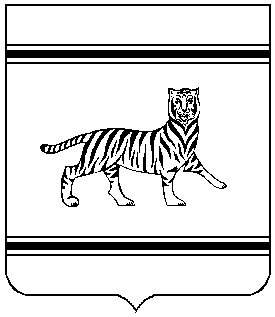 